УТВЕРЖДАЮДиректор МБОУ «СОШ №1 пгт. Кировский»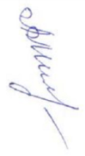 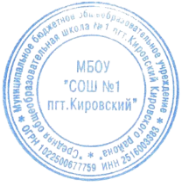 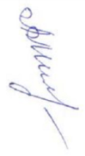 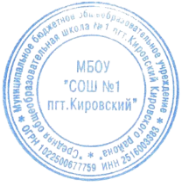 ________ Л.А. Милюк30.08.2021 г.График проведения оценочных процедур в 2021/2022 учебном году в МБОУ«СОШ №1 пгт. Кировский»Сроки проведенияПредметКлассКонтрольные мероприятия06.09.2021-10.09.2021Комплексная 1, 10Стартовая диагностическая работа06.09.2021-10.09.2021Математика2-4Внутришкольный  мониторинг качества подготовки обучающихся (входные контрольные работы)13.09.2021-17.09.2021Математика5-11Внутришкольный  мониторинг качества подготовки обучающихся (входные контрольные работы)13.09.2021-17.09.2021Русский язык2-4Внутришкольный  мониторинг качества подготовки обучающихся (входные контрольные работы)06.09.2021-17.09.2021Русский язык5-11Внутришкольный  мониторинг качества подготовки обучающихся (входные контрольные работы)20.09.2021-25.09.2021По всем предметам по расписанию5-11Внутришкольный  мониторинг качества подготовки обучающихся (входные контрольные работы)04.08.2021Литература2-8Диагностика темпа чтения13.12.2021-17.12.2021Математика2-4Внутришкольный  мониторинг качества подготовки обучающихся (полугодовые контрольные работы)20.12.2021-24.12.2021Математика5-11Внутришкольный  мониторинг качества подготовки обучающихся (полугодовые контрольные работы)20.12.2021-24.12.2021Русский язык2-4Внутришкольный  мониторинг качества подготовки обучающихся (полугодовые контрольные работы)13.12.2021-17.12.2021Русский язык5-11Внутришкольный  мониторинг качества подготовки обучающихся (полугодовые контрольные работы)13.12.2021-24.12.2021По всем предметам по расписанию5-11Внутришкольный  мониторинг качества подготовки обучающихся (полугодовые контрольные работы)Декабрь 2021 г.Математика, русский язык, предметы по выбору9,11Внутришкольный  мониторинг качества подготовки обучающихся к ГИАДекабрь 2021 г.Литература11Итоговое сочинение07.10.2021-18.10.2021Функциональная грамотность8-9Диагностическая работа на РЭШ04.04.2022Литература2-8Диагностика темпа чтения04.04.2022-15.04.2022Русский язык4-8ВПР в штатном режиме04.04.2022-15.04.2022Математика4-8ВПР в штатном режиме04.04.2022-15.04.2022Окружающий мир4ВПР в штатном режиме04.04.2022-15.04.2022История5ВПР в штатном режиме04.04.2022-15.04.2022Биология5ВПР в штатном режиме01.04.2022-20.05.2022Английский язык7ВПР в штатном режимеВПР проводятся для каждого класса по двум предметам на основе случайного выбора. Информация о распределении предметов будет предоставлена через личный кабинет в Федеральной информационной системе оценки качества образованияВПР проводятся для каждого класса по двум предметам на основе случайного выбора. Информация о распределении предметов будет предоставлена через личный кабинет в Федеральной информационной системе оценки качества образованияВПР проводятся для каждого класса по двум предметам на основе случайного выбора. Информация о распределении предметов будет предоставлена через личный кабинет в Федеральной информационной системе оценки качества образованияВПР проводятся для каждого класса по двум предметам на основе случайного выбора. Информация о распределении предметов будет предоставлена через личный кабинет в Федеральной информационной системе оценки качества образования15.03.2022-20.05.2022История6-8ВПР в штатном режиме15.03.2022-20.05.2022Биология6-8ВПР в штатном режиме15.03.2022-20.05.2022География6-8ВПР в штатном режиме15.03.2022-20.05.2022Обществознание6-8ВПР в штатном режиме15.03.2022-20.05.2022Физика7-8ВПР в штатном режиме15.03.2022-20.05.2022Химия8ВПР в штатном режиме01.03.2022-25.03.2022География10ВПР в режиме апробации01.03.2022-25.03.2022История/Биология/География/Физика/Химия/Английский язык11ВПР в режиме апробации25.04.2022-30.04.2022Математика2-4Внутришкольный  мониторинг качества подготовки обучающихся (итоговый)25.04.2022-16.05.2022Математика5-8,10Внутришкольный  мониторинг качества подготовки обучающихся (итоговый)25.04.2022-30.04.2022Русский язык2-4Внутришкольный  мониторинг качества подготовки обучающихся (итоговый)25.04.2022-16.05.2022Русский язык5-8,10Внутришкольный  мониторинг качества подготовки обучающихся (итоговый)25.04.2022-16.05.2022По предметам (по расписанию уроков)2-4Внутришкольный  мониторинг качества подготовки обучающихся (итоговый)25.04.2022-16.05.2022По предметам (по расписанию уроков)5-8, 10Внутришкольный  мониторинг качества подготовки обучающихся (итоговый)10.05.2022-13.05.2022Комплексная1-8,10Диагностическая работаФевраль 2022 г.Русский язык9Итоговое собеседованиеМарт 2022 г.Математика9,11Региональная диагностическая работа (предэкзаменационная работа)Апрель  2022 г.Математика, русский язык, предметы по выбору9,11Внутришкольный  мониторинг качества подготовки обучающихся к ГИА